Hej på dig som är medlem i HSB BagarenHär kommer infobrev nummer 3.Det här bladet är Ditt HSB Bagarens infoblad. Här kommer viktig information direkt till Dig via ditt brevinkast, kvartalsvis.Så håll koll bland Din post!Läs även på hemsidan!https://www.hsb.se/sodra-norrland/brf/bagaren/Vid speciella händelser kommer information fortfarande sättas upp i trapphusen.NYA MEDLEMMARStyrelsen hälsar nya medlemmar välkomna till vår Brf- bostadsrättsförening Bagaren. Information om föreningen finns också på https://www.hsb.se/sodra-norrland/brf/bagaren/Behöver du göra en felanmälan ska Du ALLTID ringa till Felanmälan hos HSB, så hjälper de Dig. Tel: 010- 303 23 00 eller gå in på HSB:s hemsida och gör felanmälan där.https://www.hsb.se/sodra-norrland/brf/bagaren/Studie och fritidkommitténNågra har hört av sig och vill träffas en eller fler gånger i veckan och kanske fika eller spela kort eller något annat. Är du intresserad? Ring Margot Byström på 070- 412 38 65.TvättstugornaKom ihåg att Du som hyresgäst är ansvarig för att städa tvättstugan efter dig. Det betyder sopa golven, blöttorka dom och dammtorka ovanpå tvättmaskinerna och torka av filtret i torktumlaren och i torkskåpen.Det blir mycket trevligare för oss alla då Bostadsrättsföreningen Bagarens styrelse 2021–2022:- OBS NYA personer!Välkommen till:HSB, förvaltare Peter Forsström, 010-303 23 45peter.forsstrom@hsb.seOrdförande	Bengt Uppvall, Norrtullsgatan 40 A, 070-684 84 66, bengt.uppvall@gmail.comVice ordförande Göran Dereskogh, Norrtullsgatan 42 A, 073-526 09 60 goran.dereskog@gmail.comSekreterare		Leif O. Rengman, Norrtullsgatan 40 B, 070-265 12 24, leifo.rengman@outlook.comÖvriga ledamöter: HSB ledamot, Tove Hellström 010-303 23 28, tove.hellstrom@hsb.seUlrika Wiklund, Norrtullsgatan 40 A, 070-330 93 10, ulrika.wiklund@telia.comAnn Catrine Lundström Kaptensgatan 9 B, 070-647 98 79, anci.lundstrom@telia.comLena Baglien, Kaptensgatan 9 A, 070- 564 19 81, lenabaglien@hotmail.comVi behöver hjälpas åt för att få föreningen och området att fungera så bra som möjligt.StädningFlera har frågat hur det blir nu när Lars Rosenqvist har slutat hos HSB. Pga det sköter HSB städningen enligt det avtal vi har, dock med olika personer. Så städningen och skötsel sköts om löpande.Laddmöjlighet för el/hybridbilStyrelsen har beslutat att se över vilka förutsättningar vi har för att montera ”laddpunkter”, för el/hybridbilar att laddas.Deson kommer att kontrollera och mäta vårt befintliga nät mm. Mer information kommer.MatkällareKylanläggningarna i källaren har felanmälts och kommer att ersättas, så de fungerar ordentligt.Ofrivilligt fågelbesökNi har säkert märkt av att duvor och kajor tyvärr har hittat till våra nya balkongtak. Det kommer att monteras någon form av skydd för att de inte ska ha den möjligheten mer.ParkeringsplatserDu vet väl om att du kontaktar HSB kontoret om du vill säga upp din p-plats eller ställa dig i kö för en. OBS! Viktigt att de som hyr en p-plats använder den, så övriga får plats ute.Kom även ihåg att det är datumparkering som gäller nu.Har Du något Du vill informera övriga medlemmar i föreningen om till nästa brev?  Välkommen att kontakta: ulrika.wiklund@telia.comeller 070-330 93 10SopsorteringVi sorterar vårt papper, plast, metall, glas, tidningar, småel/elektronik i soprummet på Kaptensgatan. Bygg inte högar/drivor! Håll snyggt!Övrigt lämnar Du på återvinningen/ Långtå!Valberedning:Lena Nätt (Sammankallande) Norrtullsgatan 42B, 070-205 52 65, lenai.natt@outlook.comArne Berglund, Norrtullsgatan 42 A, 072-510 88 97, anita.berglund@hotmail.comVill du engagera dig i styrelsen? Välkommen att höra av dig till valberedningen. Har Du som medlem frågor kan Du alltid kontakta styrelsen eller HSB direkt.Uthyrningslägenheten Listor sitter i källaren vid tvättstugorna på Norrtullsgatan 42 B, där de satt tidigare. Bara att boka.Har du frågor om den, kontakta ordförande Bengt Uppvall.Styrelsen i Brf Bagaren önskar alla medlemmar en           God Jul & Gott Nytt År!         Fortsätt vara rädda om varandra!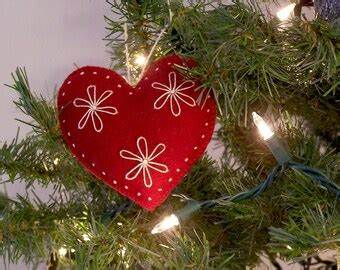 